Уважаемый обучающийся, работа выполняется в  рабочей тетради по безопасности жизнедеятельности.  Фотографию выполненного задания  высылаем на мой e-mail: shev-liliya@yandex.ruТема: Первая (доврачебная) помощь при травмах груди, живота, повреждении позвоночника.Цель занятия: образовательная: ознакомиться с основными видами травм и приемами оказания  первой помощи при  травмах пострадавшим в ЧС мирного и военного времени.развивающая:  развитие способности  анализировать, быстро принимать решения и грамотно действовать в экстремальной ситуации.воспитательная: научить умению работать в коллективе; предвидеть и предупредить опасность;Тип урока: комбинированный.Дидактическое оснащение урока: раздаточный материал.Актуализация опорных знаний обучающихся:Что такое рана, и какими признаками она характеризуется?Какие различают виды ран? Чем они характеризуются?Какие могут быть опасные осложнения ран? Какие используются меры профилактики осложнений ран?Что такое кровотечение? Какие виды кровотечений различают, и чем они характеризуются?Какие существуют способы остановки кровотечения, и в каких случаях применяются те или иные способы?Изложение материала.Травма — повреждение, под которым понимают нарушение анатомической целостности или физиологических функций органов и тканей тела человека, возникающее в результате внешнего воздействия.Первая медицинская помощь при травмах груди.Травма груди — это в первую очередь в разной степени выраженные нарушения функции дыхания и кровообращения, обусловленные расстройством дыхательных движений груди, уменьшением дыхательной емкости легких, кровопотерей и ограничением сократительной деятельности сердечной мышцы. Травмы груди делятся на ушибы, сдавливания и ранения с повреждением или без повреждения остова груди и органов грудной полости.Повреждения грудной клетки делятся на открытые и закрытые. При изолированных ранениях мягких тканей груди пострадавшие обычно находятся в удовлетворительном состоянии.Повреждение скелета грудной клетки утяжеляет состояние раненых.Мероприятия по оказанию первой помощи:- освободить от стягивающих одежд;- обеспечить доступ свежего воздуха;- закрыть рану;- дать обезболивающее;- придать пострадавшему полусидящее положение; Спиральная (а) и крестообразная (б) повязка на грудь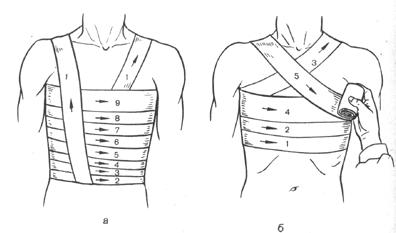 Первая медицинская помощь при травмах живота.Травма живота возникает от резкого механического воздействия на переднюю брюшную стенку, органы брюшной полости и забрюшинного пространства, приводит к выраженным нарушениям функции дыхания и кровообращения, а в ряде случаев, при разрывах внутренних органов, к внутренним кровотечениям, острому перитониту, шоку. При травмах живота пострадавшему нельзя употреблять никакие таблетки, воду, пищу.Травматические повреждения органов брюшной полости относят к тяжелым повреждениям.Закрытые травмы живота в 30% случаев сопровождаются разрывами селезенки, печени или сочетанием их повреждений.Мероприятия по оказанию первой помощи:- при открытой и закрытой травме - холод на живот; - при открытой - антисептическая повязка;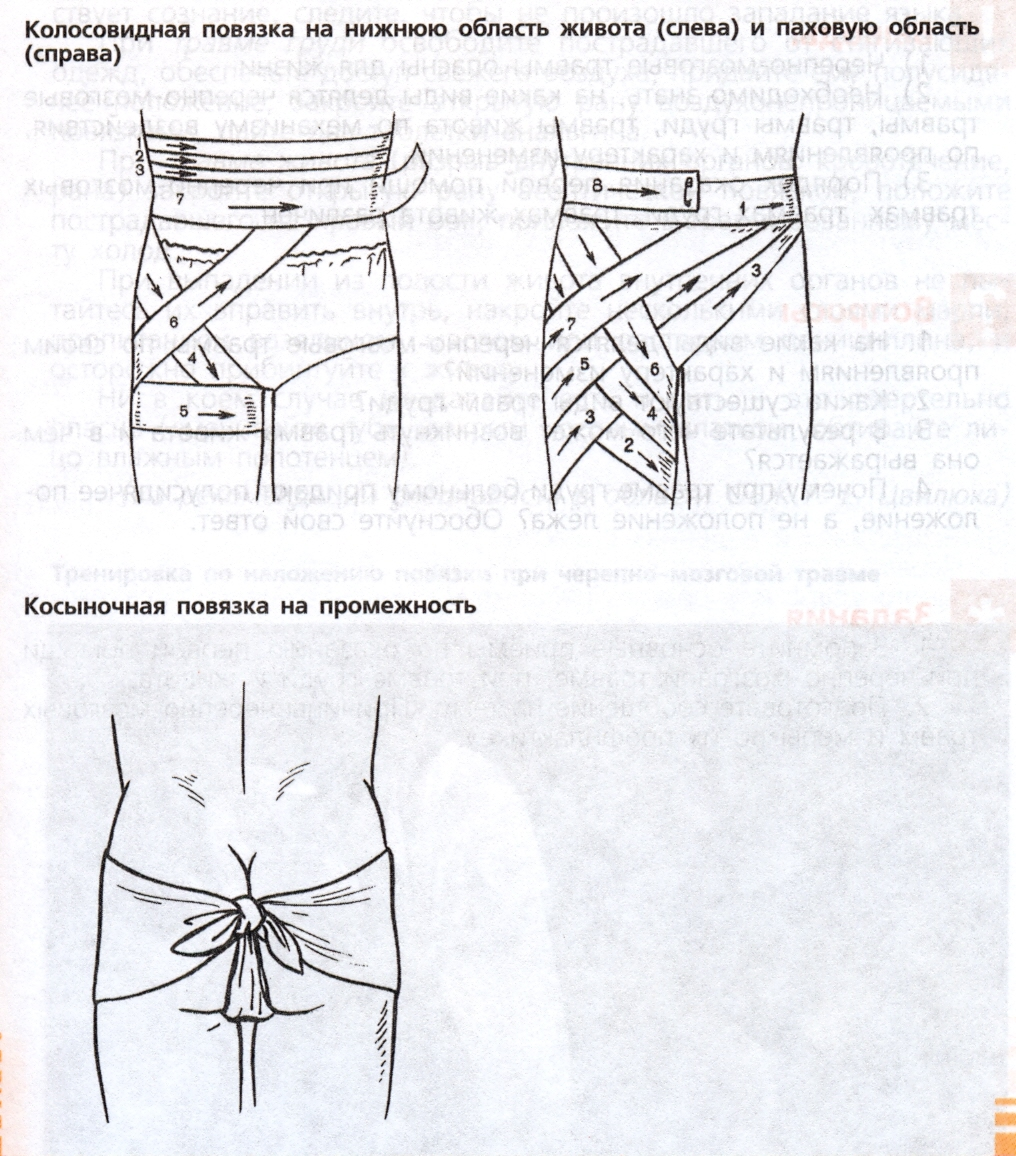 Травма позвоночника, спины — одно из наиболее тяжелых повреждений, лишающих организм опоры, а при вовлечении в травматический процесс спинного мозга — функции внутренних органов и конечностей. Травма позвоночника, спины — одно из наиболее тяжелых повреждений, лишающих организм опоры, а при вовлечении в травматический процесс спинного мозга — функции внутренних органов и конечностей. Повреждения спинного мозга и нервов могут вызвать паралич, потерю чувствительности или двигательной активности Травмы позвоночника, спины подразделяются на ушибы и переломы с вовлечением или без вовлечения в травматический процесс спинного мозга. Травма может быть закрытой и открытой (ранения). Мероприятия по оказанию первой помощи:- дать обезболивающее средство;  - уложить больного на спину;  - закрыть раны асептическими повязками. Иммобилизация пострадавших от травм позвоночника проводится фиксацией конечностей всего тела с помощью подручных средств по всей длине тела.Иммобилизация при  помощи подручных средств при переломе позвоночника.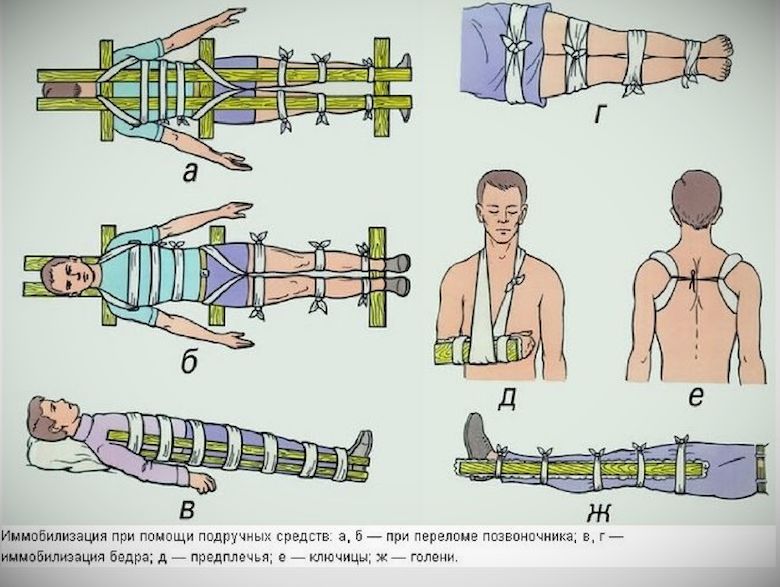 Положение пострадавшего при транспортировке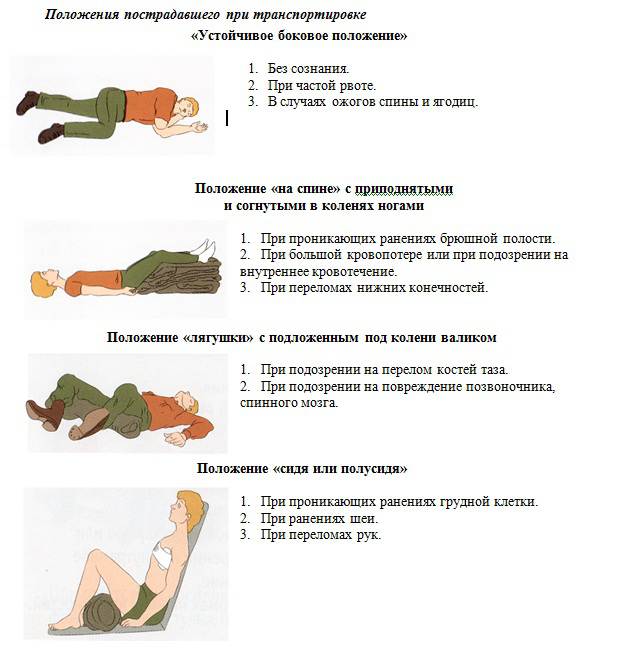 Закрепление нового материала.Что категорически нельзя допускать при оказании пострадавшим с болью в области живота? В чем заключается специфика оказания первой помощи при проникающем ранении грудной полости?Каковы основные правила оказания первой помощи при ранении?